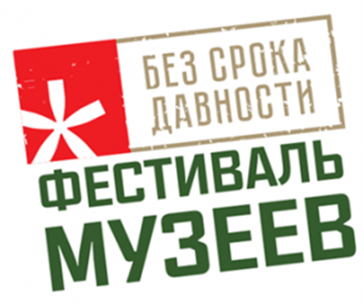 Методические рекомендации по организации 
и проведению Всероссийского фестиваля музейных экспозиций образовательных организаций 
«Без срока давности», проводимого в 2023 годуМосква – 2023ПОЛОЖЕНИЕо Всероссийском фестивале музейных экспозиций образовательныхорганизаций «Без срока давности», проводимом в 2023 годуI. Общие положения1.1. Настоящее Положение определяет порядок организации и проведения в 2023 году Всероссийского фестиваля музейных экспозиций образовательных организаций «Без срока давности» (далее — Фестиваль), порядок участия 
в Фестивале и определения победителей Фестиваля.1.2. Учредителем Фестиваля выступает Министерство просвещения Российской Федерации (далее — Учредитель).Фестиваль проводится Учредителем совместно с исполнительными органами субъектов Российской Федерации, осуществляющими государственное управление в сфере образования.Федеральным оператором Фестиваля является федеральное государственное бюджетное образовательное учреждение высшего образования «Московский педагогический государственный университет» (далее — Оператор).1.3. Информационно-методическое сопровождение организации 
и проведения Фестиваля осуществляется на официальном сайте Фестиваля 
в информационно-телекоммуникационной сети «Интернет» http://fm.memory45.su (далее — сайт Фестиваля).1.4. Рабочим языком Фестиваля является русский язык — государственный язык Российской Федерации.II. Цели и задачи Фестиваля2.1. Фестиваль проводится в целях сохранения и увековечения памяти
о жертвах военных преступлений среди мирного населения, событиях и жертвах военных преступлений нацистов и их пособников в период Великой Отечественной войны 1941˗1945 гг.2.2. Задачи проведения Фестиваля:изучение обучающимися теоретических и фактологических основ нацистского геноцида мирного населения на оккупированных советских территориях;формирование умений работать с основными источниками
и информационными ресурсами проекта «Без срока давности»;освоение опыта противодействия попыткам фальсификации 
и искаженного трактования фактов о военных преступлениях нацистов 
и их пособников против мирного советского населения;освоение опыта проектирования музейных экспозиций и их использования
в системе образовательно-просветительских мероприятий проекта «Без срока давности» в регионе, городе/населенном пункте;привлечение подрастающего поколения к музейно-организационной работе в рамках образовательно-просветительских мероприятий проекта 
«Без срока давности» (посредством участия в сборе и изучении музейных экспонатов, оформлении музейных экспозиций, проведении экскурсионной работы);воспитание у подрастающего поколения уважения к памяти жертв среди мирного населения в годы Великой Отечественной войны 1941˗1945 годов.III. Участники Фестиваля3.1. Участие в Фестивале добровольное.3.2. На Фестивале представляются музейные экспозиции образовательных организаций, реализующих основные общеобразовательные программы, основные профессиональные образовательные программы и программы высшего образования на территории Российской Федерации (далее — образовательные организации).Участниками Фестиваля могут стать следующие образовательные организации:общеобразовательные организации (категория 1);профессиональные образовательные организации (категория 2);образовательные организации высшего образования (категория 3).3.3. Количество представителей образовательной организации ‒ не более 3 представителей (обучающиеся и (или) педагогические работники), включая педагогического работника, осуществляющего общее руководство 
и сопровождение деятельности музейной экспозиции (далее – руководитель музейной экспозиции).IV. Типы музейных экспозиций, тематические направления4.1. Музейные экспозиции образовательных организаций, посвященные сохранению исторической памяти о трагедии мирного населения СССР — жертв военных преступлений нацистов и их пособников в период Великой Отечественной войны 1941˗1945 гг. и установлению обстоятельств вновь выявленных преступлений против мирного населения, могут быть сформированы в образовательной организации (в том числе в рамках действующего в образовательной организации музея) по одному из следующих типов:1) тематическая музейная экспозиция – музейная экспозиция (музейная комната, музейный зал, выставка), раскрывающая посредством экспозиционных материалов тему, сюжет, проблему, определенные федеральным проектом 
«Без срока давности». 2) передвижная музейная экспозиция (выставка) – посвящена проблематике проекта «Без срока давности» и может быть представлена более чем в одном месте (в том числе на площадях образовательных, культурно-просветительных и других организаций/учреждений).3) виртуальная музейная экспозиция – экспозиция виртуального музейного контента проекта «Без срока давности» для размещения на официальных сайтах образовательных организаций (музеев образовательных организаций)
в информационно-телекоммуникационной сети «Интернет» (в случае отсутствия тематических или передвижных музейных экспозиций в образовательной организации). 4.2. Для участия в Фестивале образовательной организацией представляется конкурсная заявка и иные конкурсные материалы в соответствии с разделом VII настоящего Положения (далее – конкурсные материалы).В конкурсных материалах участники Фестиваля посредством музейных средств в соответствии со следующими тематическими направлениями представляют музейные экспозиции: посвященные деятельности поисковых отрядов и общественных организаций/движений в мероприятиях по сохранению памяти о жертвах военных преступлений нацистов и их пособников среди мирного населения 
в годы Великой Отечественной войны 1941˗1945 гг.;отражающие судебные дела по процессам о геноциде мирного населения СССР в годы Великой Отечественной войны 1941˗1945 гг.;образовательно-просветительских мероприятий проекта «Без срока давности» региона, города/населенного пункта;приуроченные ко Дню единых действий в память о геноциде советского народа нацистами и их пособниками в годы Великой Отечественной войны 1941˗1945 гг.;посвященные географии и (или) просветительским маршрутам проекта
«Без срока давности» в регионе Российской Федерации;выставочно-просветительских мероприятий по теме «Геноцид: история
и современность».4.3. Выбор типа музейной экспозиции и тематического направления образовательными организациями осуществляется самостоятельно.4.4. Методические рекомендации по организации и проведению Фестиваля для участников Фестиваля и координаторов по реализации образовательно-просветительских мероприятий проекта «Без срока давности» в субъектах Российской Федерации, указанных в пункте 5.2 настоящего Положения, размещаются Оператором на сайте Фестиваля.V. Сроки и организация проведения Фестиваля5.1. Фестиваль проводится в три этапа и в следующие сроки:I этап ‒ муниципальный этап с 17 февраля по 24 февраля 2023 года;II этап ‒ региональный этап с 27 февраля по 15 марта 2023 года;III этап ‒ федеральный этап с 16 марта по 15 апреля 2023 года.5.2. Ответственными за проведение I и II этапов Фестиваля является представитель исполнительного органа субъекта Российской Федерации, осуществляющего государственное управление в сфере образования, согласованный Учредителем ‒ координатор по реализации образовательно-просветительских мероприятий проекта «Без срока давности» в субъекте Российской Федерации (далее ‒ Координатор).5.3. Для организации проведения I и II этапов Фестиваля, оценки конкурсных материалов, определения победителей и призеров указанных этапов Фестиваля в субъектах Российской Федерации актом исполнительного органа субъекта Российской Федерации, осуществляющего государственное управление в сфере образования, в срок до 17 февраля 2023 г. утверждаются составы организационных комитетов, жюри I и II этапов Фестиваля.5.4. Координаторы отвечают за организацию и проведение I и II этапов Фестиваля, оперативный учет поданных конкурсных заявок, предоставление запрашиваемых промежуточных данных по этапам проведения Фестиваля Оператору, подготовку итогового отчета по утвержденной Оператором форме. Координаторы несут персональную ответственность за своевременность
и достоверность сведений, передаваемых Оператору.Оператором для Координаторов создаются личные кабинеты на сайте Фестиваля для внесения всей необходимой информации по организации, проведению и итогам I и II этапов Фестиваля.5.5. На III этап Фестиваля от субъекта Российской Федерации принимается
по одной конкурсной заявке по каждому тематическому направлению, указанному в пункте 4.2 настоящего Положения, набравшей по результатам оценки в субъекте Российской Федерации наибольшее количество баллов. Таким образом, от каждого субъекта Российской Федерации для участия в III этапе направляется по шесть конкурсных материалов музейных экспозиций победителей II этапа (по одному по каждому тематическому направлению) 
от всех категорий участников Фестиваля, указанных в пункте 3.2 настоящего Положения.5.6. Для участия в III этапе Фестиваля Координаторы формируют и через личные кабинеты Координаторов на сайте Фестиваля направляют Оператору следующий пакет конкурсных материалов:заявка на участие в III этапе Фестиваля (все поля в заявке обязательны для заполнения; заявка заполняется с использованием технических средств);описание концепции музейной экспозиции; согласие каждого представителя от участника Фестиваля 
от образовательной организации на обработку персональных данных 
(при необходимости фото-и видеосъемку), использование фото- 
и видеоматериала музейных экспозиций в некоммерческих целях 
на безвозмездной основе, включая обучающихся образовательных организаций/родителей (законных представителей) и педагогических работников;видеоролик-презентация музейной экспозиции;паспорт музейной экспозиции.VI. Организационный комитет Фестиваля6.1. Для организации и проведения III (федерального) этапа Фестиваля приказом Министерства просвещения Российской Федерации создается организационный комитет Фестиваля (далее – Оргкомитет) и утверждается 
его состав.Оргкомитет создается на период подготовки и проведения Фестиваля для достижения цели и решения задач Фестиваля.Оргкомитет формируется Оператором и утверждается Учредителем 
из числа представителей Учредителя, Оператора, представителей образовательных организаций, общественных объединений/движений, ассоциаций (союзов), учреждений культуры, осуществляющих деятельность 
в области патриотического воспитания.В состав Оргкомитета входят председатель Оргкомитета, заместитель председателя Оргкомитета, секретарь Оргкомитета и иные члены Оргкомитета.6.2. Оргкомитет осуществляет следующие функции:определяет процедуру организации и проведения Фестиваля;формирует по согласованию с Оператором и Учредителем, утверждает состав жюри III этапа Фестиваля (далее — Жюри);определяет порядок проведения, количество приглашенных лиц, место 
и время финальных мероприятий Фестиваля, награждения абсолютных победителей, призеров и победителей в номинациях III этапа Фестиваля;обеспечивает соблюдение прав участников Фестиваля;обязуется не раскрывать третьим лицам и не распространять персональные данные участников Фестиваля без согласия субъектов персональных данных;выполняет иные задачи и функции, связанные с подготовкой 
и проведением Фестиваля по согласованию с Оператором и Учредителем.6.3. Оргкомитет оставляет за собой право безвозмездно использовать материалы музейных экспозиций (описание концепции музейной экспозиции, видеоролик-презентация музейной экспозиции и паспорт музейной экспозиции) в некоммерческих целях (в целях рекламы Фестиваля, в методических 
и информационных изданиях, для освещения в средствах массовой информации, в образовательных целях) на основе согласия руководителя музейной экспозиции любым способом и на любых носителях по усмотрению Оргкомитета с обязательным указанием авторства работ.6.4. Решения, принимаемые Оргкомитетом в рамках своей компетенции, обязательны для исполнения участниками, волонтерами, гостями Фестиваля,
а также всеми лицами, задействованными в организационно-подготовительной работе Фестиваля.6.5. Основной формой деятельности Оргкомитета является заседание Оргкомитета. Заседания Оргкомитета проводятся в очной, в том числе посредством режима видео-конференц-связи с использованием информационно-телекоммуникационной сети «Интернет» с обязательной видеозаписью заседания и последующим протоколированием путем считывания информации видеозаписи, и заочной формах.Заседание Оргкомитета является правомочным, если в нем принимают участие не менее половины от общего числа членов Оргкомитета.
Решения Оргкомитета отражаются в соответствующем протоколе, который подписывается всеми членами Оргкомитета.6.6. При невозможности обеспечить явку не менее половины членов Оргкомитета решение Оргкомитета может быть принято путем проведения заочного голосования.6.7. Заочное голосование может быть проведено путем обмена документами посредством почтовой или иной связи, обеспечивающей аутентичность передаваемых и принимаемых сообщений и их документальное подтверждение.6.8. Решения Оргкомитета принимаются голосованием простым большинством голосов присутствующих на заседании членов Оргкомитета.
В случае проведения заочного голосования решения принимаются простым большинством голосов от общего числа членов Оргкомитета, участвующих
в голосовании.В случае равенства числа голосов решающим является голос председателя Оргкомитета.VII. Требования к конкурсным материалам7.1. Конкурсные материалы представляются образовательной организацией вместе с развернутым описанием концепции создания музейной экспозиции, паспортом и видеороликом-презентацией музейной экспозиции. Руководитель музейной экспозиции отвечает за оформление и представление конкурсных материалов для участия в Фестивале.Все конкурсные материалы заполняются представителем образовательной организации по утвержденным Оператором формам, образцы которых размещаются Оператором на сайте Фестиваля.7.2. На всех этапах Фестиваля не подлежат оценке жюри конкурсные материалы, подготовленные с нарушением требований к их оформлению или
с нарушением сроков их представления. Неполный пакет конкурсных материалов на III этап Фестиваля не принимается.7.3. Для участия в Фестивале образовательная организация представляет одну конкурсную заявку.7.4. На III этап Фестиваля в соответствии с пунктом 5.6 настоящего Положения направляются видеоролики-презентации музейной экспозиции (разрешение 720 р (НР Ready) и выше) продолжительностью не более 5 минут. Паспорт и описание концепции музейной экспозиции прилагаются формате .dос или .dосх. VIII. Критерии и порядок оценки конкурсных материалов8.1. Каждый пакет конкурсных материалов на всех этапах Фестиваля проверяется и оценивается тремя членами жюри.8.2. Оценка конкурсных заявок жюри всех этапов осуществляется 
по следующим критериям:1) содержание музейной экспозиции:соответствие конкурсной заявки выбранному тематическому направлению;соответствие содержания музейной экспозиции выбранной теме;полнота раскрытия темы музейной экспозиции;оригинальность авторского замысла;использование музейных экспонатов, научно-вспомогательных материалов и средств музейного показа;привлечение дополнительных научных и художественных материалов,
и их корректное использование;наличие региональной специфики музейной экспозиции;соответствие музейной экспозиции возрастной классификации информационной продукции 16+;2) художественное и техническое оформление музейной экспозиции:использование экспозиционной площади;владение средствами музейного показа;эстетическое решение;наличие интерактивных элементов;3) учебно-воспитательный и просветительский потенциал музейной экспозиции:применимость содержания музейной экспозиции в образовательном процессе;участие обучающихся в создании музейной экспозиции;включенность экспозиции в культурное пространство региона.На III этапе Фестиваля Жюри дополнительно оценивает конкурсные материалы по критерию «Общее зрительское восприятие музейной экспозиции».8.3. Оценка по каждому показателю выставляется по шкале 0˗3 балла.8.4. По решению членов жюри к оценке не допускаются работы,
не соответствующие тематике проекта «Без срока давности», тематическим направлениям Фестиваля, а также содержащие фальсификацию исторических фактов или противоречащие общечеловеческим моральным нормам.IХ. Определение победителей, призеров, победителей в номинациях 
и подведение итогов Фестиваля9.1. Победители I и II этапов Фестиваля в субъектах Российской Федерации определяются на основании результатов оценки конкурсных материалов жюри 
I и II этапов Фестиваля. Результаты оценки оформляются в виде рейтинговых списков.Субъекты Российской Федерации оставляют за собой право 
на определение квот и награждение победителей и призеров I и II этапов Фестиваля.9.2. Все участники III этапа являются финалистами Фестиваля.9.3. На III этапе Фестиваля возможно награждение финалистов Фестиваля по следующим номинациям за:деятельность, направленную на привлечение обучающихся к тематике проекта «Без срока давности» (экскурсии, акции, встречи 
с ветеранами/учеными/политиками, проектные сессии и т.д.);комплексное применение актуальных методов и современных технологий в экспозиционном пространстве;эффективные практики взаимодействия деятельности образовательной организации с музеями региона, города/населенного пункта.9.4. Определение абсолютных победителей, призеров III этапа, а также победителей в номинациях III этапа Фестиваля осуществляется на основании оценки конкурсных материалов членами Жюри и оформляется в виде рейтингового списка III этапа Фестиваля. Рейтинговые списки III этапа Фестиваля формируются автоматически с учетом категорий участников 
и тематических направлений Фестиваля.Рассмотрение конкурсных материалов членами Жюри осуществляется через личные кабинеты на сайте Фестиваля.Члены жюри, принимавшие участие в оценке соответствующих конкурсных заявок участников Фестиваля в рамках I и II этапов, не допускаются к оценке указанных заявок в рамках III этапа.9.5. Абсолютными победителями III этапа Фестиваля становятся 
6 финалистов III этапа, набравшие наибольшее количество баллов 
по результатам оценки Жюри конкурсных материалов, — по одному по каждому тематическому направлению Фестиваля, указанному в пункте 4.2 настоящего Положения.9.6. Призерами III этапа Фестиваля становятся 30 финалистов —
по 5 финалистов по каждому из шести тематических направлений Фестиваля, указанных в пункте 4.2 настоящего Положения, набравших наибольшее количество баллов по результатам оценки Жюри за исключением абсолютных победителей III этапа Фестиваля.9.7. Списки абсолютных победителей и призеров, победителей 
в номинациях Фестиваля, а также финалистов Фестиваля размещаются Оператором на сайте Фестиваля.9.8. Финалисты Фестиваля и руководители соответствующих образовательных организаций награждаются благодарственными письмами 
за вклад в сохранение исторического наследия, привлечение обучающихся 
к тематике проекта «Без срока давности».9.9. Для участия в церемонии награждения абсолютных победителей, призеров и победителей в номинациях Фестиваля приглашаются не более 
3 представителей от каждого финалиста Фестиваля (обучающиеся 
и педагогические работники), включая руководителя музейной экспозиции.9.10. По итогам Фестиваля издается альбом-каталог абсолютных победителей, призеров и победителей в номинациях Фестиваля с указанием руководителей образовательных организаций и представителей образовательных организаций, ответственных за создание/развитие музейных экспозиций «Без срока давности». Электронная версия альбома-каталога размещается Оператором на сайте Фестиваля.9.11. Руководители образовательных организаций, музейные экспозиции
«Без срока давности» которых стали абсолютными победителями, призерами, победителями в номинациях Фестиваля, награждаются дипломами Учредителя Фестиваля. Оргкомитет вправе установить для абсолютных победителей, призеров, победителей в номинациях Фестиваля дополнительные формы поощрения. Награждение абсолютных победителей, призеров, победителей 
в номинациях Фестиваля проводится Учредителем в Москве в торжественной обстановке. Методические рекомендации по организации и проведению Всероссийского фестиваля музейных экспозиций образовательных организаций «Без срока давности», проводимого в 2023 годуОБЩИЕ ПОЛОЖЕНИЯПорядок организации и проведения в 2023 году Всероссийского фестиваля музейных экспозиций образовательных организаций «Без срока давности» (далее — Фестиваль), порядок участия в Фестивале и определения победителей Фестиваля определяет положение о Фестивале, утвержденное приказом Минпросвещения России от 14 февраля 2023 г. № 97 (далее – Положение).Учредителем Фестиваля выступает Министерство просвещения Российской Федерации (далее – Учредитель).Фестиваль проводится Учредителем совместно с исполнительными органами субъектов Российской Федерации, осуществляющими государственное управление в сфере образования.Федеральным оператором Фестиваля является федеральное государственное бюджетное образовательное учреждение высшего образования «Московский педагогический государственный университет» (далее – Оператор).Информационно-методическое сопровождение организации и проведения Фестиваля осуществляется на официальном сайте Фестиваля в информационно-телекоммуникационной сети «Интернет» https://fm.memory45.su/ (далее – сайт Фестиваля).УЧАСТНИКИ ФЕСТИВАЛЯУчастниками Фестиваля являются образовательные организации, 
в которых организованы музейные экспозиции «Без срока давности». Участники Фестиваля подразделяются на 3 категории: общеобразовательные организации, организации среднего профессионального образования и образовательные организации высшего образования.Руководитель образовательной организации определяет представителей образовательных организаций из состава педагогов и обучающихся образовательных организаций, которые представляют образовательную организацию в Фестивале.Группу представителей образовательной организации возглавляет руководитель музейной экспозиции.Руководитель музейной экспозиции осуществляет общее руководство 
и сопровождение деятельности музейной экспозиции. Руководитель отвечает 
за формирование и подачу комплекта документов для участия образовательной организации в Фестивале.В состав группы представителей образовательной организации 
по решению руководителя образовательной организации могут войти педагогические работники и обучающиеся образовательной организации, которые участвовали в создании / сопровождении музейной экспозиции.Каждый участник группы представителей заполняет согласие на обработку персональных данных.Представители образовательной организации представляют образовательную организацию на финальных мероприятиях Фестиваля в случае, если образовательная организация стала финалистом Фестиваля. 
По распоряжению руководителя образовательной организации, на финальные мероприятия в г. Москве направляются не более 3 представителей образовательной организации во главе с руководителем музейной экспозиции.ТЕМАТИКА ФЕСТИВАЛЯМузейные экспозиции «Без срока давности» участников Фестиваля должны посредством музейных средств раскрыть вопросы, связанные 
с сохранением и увековечением памяти о жертвах военных преступлений нацистов и их пособников среди мирного населения в годы Великой Отечественной войны 1941–1945 гг. (далее – тематические направления).Деятельность поисковых отрядов и общественных организаций/движений в мероприятиях по сохранению памяти о жертвах военных преступлений нацистов и их пособников среди мирного населения в годы Великой Отечественной войны 1941˗1945 гг.В экспозиции по данному тематическому направлению раскрываются факты о деятельности поисковых отрядов, общественных организаций 
и движений, а также военно-исторических объединений по сохранению памяти о жертвах военных преступлений нацистов и их пособников. В экспозиции преимущественно представлены:материальные и (или) нематериальные виды источников, рассказывающих о деятельности поисковых отрядов (школ, колледжей, вузов, регионов и т.д.);материалы поисковых экспедиций, карты и планы с мест проведения раскопок и обнаружения мест захоронений советских жителей времен Великой Отечественной войны;вклад поисковых отрядов в расследование преступлений против мирного населения (участие в судебных заседаниях о признании преступлений геноцидом, участие в поиске военных преступников, федеральных проектах 
по сохранению исторической памяти, участие в работе Общероссийского общественного движения по увековечению памяти погибших при защите Отечества «Поисковое движение России» и т.д.).Источники: находки с мест поисковых работ, изобразительные материалы (фотографии, карты-схемы), архивные документы и документальные публикации, источники личного происхождения (воспоминания, дневники, письма очевидцев и участников событий), публикации периодической печати.Судебные дела по процессам о геноциде мирного населения СССР 
в годы Великой Отечественной войны 1941˗1945 гг.В данной экспозиции раскрываются обстоятельства и история судебных процессов в годы Великой Отечественной войны 1941-1945гг., послевоенные годы, а также в Российской Федерации в 2020-2023 годах. Дается характеристика важности правовой оценки событий войны и преступлений против мирного населения. В экспозиции описываются обстоятельства организации 
и проведения Нюрнбергского и (или) Токийского, Хабаровского судебных процессов над военными преступниками, а также проведение международных научно-практических форумов в рамках проекта «Без срока давности»: «Уроки Нюрнберга» в г. Москва (2020), «Хабаровский процесс: историческое значение и современные вызовы» в г. Хабаровск (2021), «Без срока давности. Геноцид советского народа со стороны нацистов и их пособников в годы Великой Отечественной войны: историческое осмысление и судебная практика» 
в г. Гатчина Ленинградской области (2022), «Змиевская балка: история геноцида» в г. Ростов-на-Дону (2022).Источники: вещи эпохи, изобразительные материалы (фотографии, кадры кинохроники), архивные документы и документальные публикации, видеоматериалы, источники личного происхождения (воспоминания, дневники, письма очевидцев и участников событий), публикации периодической печати.Экспозиции об образовательно-просветительских мероприятиях проекта «Без срока давности» региона, города/населенного пункта.В экспозиции отражается реализация образовательно-просветительских мероприятий проекта «Без срока давности» в регионе/городе/населенном пункте. Основной акцент музейной экспозиции данного тематического направления ‒ 
на участие представителей региона/города/населенного пункта 
в образовательно-просветительских мероприятиях Министерства просвещения Российской Федерации в рамках проекта «Без срока давности»: Всероссийском конкурсе сочинений, Всероссийском фестивале музеев образовательных организаций, Всероссийском конкурсе исследовательских проектов, Всероссийской онлайн-школе «Медиаволонтеры проекта «Без срока давности», международных научно-практических форумах. Кроме того, в экспозиции могут быть представлены объекты, отражающие участие во Всероссийском исследовательском конкурсе «Семейная память», Всероссийском заочном конкурсе подростковых медиаработ «Без срока давности: непокоренные», Всероссийском конкурсе для студентов-архитекторов «Без срока давности. Минута молчания». При построении музейных экспозиций приветствуется использование материалов федерального проекта «Без срока давности», а также отдельных конкурсных мероприятий в рамках проекта. В экспозиции может быть раскрыта история участников конкурсов, победителей и призеров регионального 
и федерального уровней, популяризированы конкурсные материалы или 
их использование в образовательном процессе, представлены собранные 
и (или) созданные участниками материалы в ходе и по итогам участия 
в образовательно-просветительских мероприятиях проекта «Без срока давности». Источники: изобразительные материалы (фотографии, копии документов, видеоматериалы), документальные публикации, источники личного происхождения (воспоминания, материалы социальных сетей, интервью), публикации периодической печати, материалы региональных и федеральных СМИ.Экспозиции, приуроченные к Дню единых действий в память 
о геноциде советского народа нацистами и их пособниками в годы Великой Отечественной войны 1941˗1945 гг.В экспозиции раскрываются события и мероприятия, реализованные 
в регионах/местах или на федеральном уровне, приуроченные к Дню единых действий 19 апреля. В экспозиции могут быть представлены фото 
и видеоматериалы участия в Дне единых действий, организации мероприятий 
с обучающимися, общественными и (или) просветительскими объединениями/движениями. Также экспозиции могут отражать деятельность обучающихся в работе общественного детско-юношеского объединения «Сила ‒ в правде!», патриотических, военно-патриотических организациях 
и объединениях, занимающихся сохранением исторической памяти о геноциде мирного населения в годы Великой Отечественной войны 1941-1945 гг.Источники: приветствуется использование материалов проекта «Без срока давности», в том числе материалов федерального портала безсрокадавности.рф. Источниками могут служит фото и видеоматериалы, книги и методические разработки ко Дню единых действий, материалы СМИ по проведению Дня единых действий в субъектах Российской Федерации и (или) на федеральном уровне, материальные и (или) иные источники, имеющиеся в распоряжении создателей экспозиции.Экспозиции, посвященные географии и (или) просветительским маршрутам проекта «Без срока давности» в регионе Российской Федерации.В экспозиции раскрывается информация о памятных местах геноцида советского народа со стороны нацистов и их пособников во время Великой Отечественной войны на территории РСФСР: история, архивные материалы, результаты поисковых работ, сохранение и мемориализация. Музейная экспозиция также может включать объекты, посвященные существующим мероприятиям в регионе по развитию географии и просветительских маршрутов «Без срока давности». В экспозиции могут быть приведены сведения об образовательно-просветительских мероприятиях, которые были организованы как туристические образовательные маршруты по местам захоронений погибших или умерших после войны советских граждан, ставших жертвами геноцида (умышленная реализация комплекса мероприятий (расстрел, удушение газом,...), ведущих к неизбежной смерти людей, их гибели; угон в плен; направление 
на принудительные работы; пребывание в концентрационных лагерях, и т.д.).Источниками для экспозиции могут служить материалы проекта 
 «Без срока давности», материальные и нематериальные источники, архивные документы и документальные публикации, источники личного происхождения, публикации периодической печати и другими СМИ.Выставочно-просветительские мероприятия по теме «Геноцид: история и современность».В музейной экспозиции могут быть представлены просветительские проекты, реализация которых сопровождалась выставочными проектами. 
На Фестиваль могут быть представлены музейные экспозиции, раскрывающие деятельность участников поисковых отрядов, работу архивистов, деятельность представителей общественных организаций/движений, направленных 
на организацию музеев, выставок, подготовку научных и методических изданий, передвижных экспозиций по тематике геноцида.Музейные экспозиции могут отражать факты участия в организации 
и подготовке выставок в рамках проекта «Без срока давности», включать описание мероприятий, характеристики/содержание выставочных проектов 
и методику их использования в образовательно-просветительской деятельности. Источники: личные вещи эпохи, изобразительные материалы (фотографии, графики, таблицы, диаграммы), архивные документы 
и документальные публикации, источники личного происхождения (воспоминания, дневники, письма очевидцев и участников событий), публикации периодической печати.Инструкция по оформлению конкурсной документации(перечень документов, предоставляемых по итогам I и II этапов Фестиваля, порядок заполнения и передачи на III этап)1. Заявка на участие в III этапе Фестиваля (Приложение 1).Наличие заявки на участие III (федеральном) этапе Фестиваля является обязательным.Заявка заполняется представителем образовательной организации перед началом регионального этапа Фестиваля. Заявка заполняется только с использованием технических средств.Все пункты Заявки обязательны для заполнения.Заявка должна быть подписана руководителем или заместителем руководителя образовательной организации и заверена печатью образовательной организации, представляющей заявку для участия в Фестивале.При переходе конкурсной работы на III (федеральный) этап Фестиваля заявка размещается в личном кабинете Координатора на официальном сайте Фестиваля.Поступившие на III (федеральный) этап Фестиваля конкурсные материалы без наличия Заявки к рассмотрению не принимаются.2. Ссылка на видеоролик-презентацию музейной экспозиции.Требования к видеоролику-презентации музейной экспозиции:формат – горизонтальный (16х9);разрешение – 720р (1280 х 720px) или 1080р (1920 х 1080px);расширение файла – mp4;размер – до 2 ГБ;длительность – до 5 минут;звук записывается на внешние микрофоны (при использовании внутреннего микрофона видеокамеры – при соблюдении полной тишины 
в помещении проведения видеозаписи).Ссылка на конкурсный видеоролик должна быть активна в течение 
6 месяцев после загрузки. Конкурсные видеоролики рекомендуется размещать на облачных сервисах Яндекс.Диск и Облако Mail.ru. При переходе конкурсной работы на III (федеральный) этап Фестиваля ссылка на конкурсный видеоролик размещается в личном кабинете Координатора на официальном сайте Фестиваля.3. Паспорт музейной экспозиции (Приложение 2).Паспорт музейной экспозиции должен включать следующие обязательные пункты:субъект Российской Федерации;полное название образовательной организации;наименование музейной экспозиции;дата создания экспозиции;ФИО организатора экспозиции;перечень основной документации по экспозиции (приказ об организации, план работы экспозиции, книги учета и др.);характеристика помещения, необходимого для экспозиции;краткое содержание экспозиции;краткая характеристика основного фонда;наименование шефствующего государственного музея (при наличии);экскурсионная работа;штат музея;контактные данные;адрес образовательной организации с индексом, телефон с кодом, электронная почта, сайт образовательной организации и музея (при наличии).Копия паспорта музейной экспозиции представляется для участия в формате doc/docx (Microsoft Word). При переходе конкурсной работы на III (федеральный) этап Фестиваля копия паспорта проекта размещается в личном кабинете Координатора на официальном сайте Фестиваля.4. Концепция музейной экспозиции (Приложение 3).Концепция музейной экспозиции должна включать следующие обязательные пункты:название музейной /выставочной/виртуальной экспозиции;авторы экспозиции (с указанием должностей);тема экспозиции;цель;задачи;актуальность;описание экспозиции;предполагаемый результат реализации.Копия концепции музейной экспозиции представляется для участия 
в формате doc/docx (Microsoft Word). При переходе конкурсной работы на III (федеральный) этап Фестиваля копия концепции музейной экспозиции размещается в личном кабинете Координатора на официальном сайте Фестиваля.4. Согласие представителя каждого участника Фестиваля 
от образовательной организации на обработку персональных данных 
(при необходимости фото- и видеосъемку), использование фото-видеоматериала музейных экспозиций в некоммерческих целях 
на безвозмездной основе (далее – Согласие) с обязательным указанием авторства участника Фестиваля (Приложение 4).В соответствии с пунктом 4 статьи 9 Федерального закона от 27 июля 2006 г. № 152-ФЗ «О персональных данных» участник Фестиваля должен заполнить Согласие на автоматизированную и без использования средств автоматизации обработку персональных данных. В случае перехода работы 
на федеральный этап Фестиваля Согласие размещается в личном кабинете 
на сайте Фестиваля. Работы, размещенные без сопровождения Согласия, 
к рассмотрению на III (федеральном) этапе Фестиваля не принимаются.5. Листы оценивания конкурсной работы участника Фестиваля 
на I и II этапах (Приложение 5).Листы оценивания заполняются самостоятельно членами жюри: один лист 
на одну конкурсную работу. Если жюри оценивает работу дистанционно 
на электронном ресурсе, электронная форма должна быть идентична предлагаемой. После составления протоколов оценивания работ участников Фестиваля листы оценивания хранятся вместе с другими документами, обеспечивающими проведение I и II этапов Фестиваля, вплоть до окончания Фестиваля.6. Протоколы оценивания конкурсных работ I и II этапов (Приложение 6).Протоколы оценивания конкурсных работ участников Фестиваля составляются на основании данных, указанных в листах оценивания конкурсных работ, составленных членами жюри I и II этапов Фестиваля.Если оценивание работ происходит дистанционно на электронном ресурсе, электронная форма протокола оценивания конкурсных работ участников Фестиваля должна быть идентична предлагаемой. 7. Сопроводительный лист передачи работ победителей II этапа на III этап Фестиваля (Приложение 7).Сопроводительный лист представляет собой выписку из рейтингового списка участников II этапа Фестиваля, содержащий сведения 
об участниках Фестиваля, чьи работы передаются на III (федеральный) этап. Сопроводительный лист заверяется печатью исполнительного органа субъекта Российской Федерации, осуществляющего государственное управление в сфере образования.При передаче работ на федеральный этап Фестиваля копия сопроводительного листа в сканированном виде должна быть размещена 
в личном кабинете Координатора на официальном сайте Фестиваля.8. Рейтинговые списки участников I и II этапов 
(Приложение 8).Формирование рейтингового списка основывается на протоколах оценивания работ участников Фестиваля регионального этапа. В списке конкурсные работы располагаются в порядке убывания количества баллов, выставленных за каждую работу всеми членами жюри. Рейтинговый список составляется отдельно для каждой категории участников Фестиваля.Рейтинговый список заверяется печатью исполнительного органа субъекта Российской Федерации, осуществляющего государственное управление в сфере образования. Рейтинговый список хранится вместе с другими документами, обеспечивающими проведение регионального этапа Фестиваля, до окончания Фестиваля.9. Отчет о проведении I и II этапов Фестиваля.Отчет о проведении I и II этапов Фестиваля формируется Координатором по итогам I и II этапов Фестиваля. При создании отчета Координатор обязан указать следующую информацию: 1. Даты проведения I и II этапов.2. Приказы по утверждению регионального Положения и жюри I и II этапов Фестиваля.3. Общее количество участников, принявших участие в I и II этапах Фестиваля.4. Количество музейных экспозиций образовательных организаций 
по категориям, принявших участие в I и II этапах Фестиваля. 5. Количество музейных экспозиций образовательных организаций 
по типам музейных экспозиций, принявших участие в I и II этапах Фестиваля.6. Количество образовательных организаций, принявших участие 
в I и II этапах Фестиваля, по территориальному признаку 
их расположения.7. Информацию о семинаре(ах)/вебинаре(ах) для педагогических работников, осуществляющих общее руководство и сопровождение работы 
над исследовательскими проектами, ссылку(и) на видеозапись(и).8. Мнения и комментарии членов жюри I и II этапов Фестиваля относительно конкурсных материалов по итогам экспертной оценки.ЭТАПЫ ФЕСТИВАЛЯМузейные экспозиции образовательных организаций, посвященные сохранению исторической памяти о трагедии мирного населения СССР ‒ жертв военных преступлений нацистов и их пособников в период Великой Отечественной войны 1941˗1945 гг. и установлению обстоятельств вновь выявленных преступлений против мирного населения, могут быть сформированы в образовательной организации (в том числе в рамках действующего в образовательной организации музея) по одному из следующих типов.Тематическая музейная экспозиция – музейная экспозиция (музейная комната, музейный зал, выставка), раскрывающая посредством экспозиционных материалов тему, сюжет, проблему, определенные проектом «Без срока давности». Передвижная музейная экспозиция (выставка) – посвящена проблематике проекта «Без срока давности» и может быть представлена более чем в одном месте (в том числе на площадях образовательных, культурно-просветительных и других организаций/учреждений).Виртуальная музейная экспозиция – экспозиция виртуального музейного контента проекта «Без срока давности» для размещения 
на официальных сайтах образовательных организаций (музеев образовательных организаций) в информационно-телекоммуникационной сети «Интернет» 
(в случае отсутствия тематических или передвижных музейных экспозиций 
в образовательной организации). Для того, чтобы представить музейную экспозицию для участия 
в Фестивале, участникам (сотрудникам и обучающимся образовательных организаций) требуется оформить необходимую для участия конкурсную документацию. Концепция музейной экспозиции – базовый документ экспозиции, 
в котором обосновываются и озвучиваются цель и смысл музейной экспозиции.Концепция музейной экспозиции должна включать цель и задачи музейной экспозиции, основные сведения о работе экспозиции, а также предполагаемые результаты работы экспозиции. Также в концепции могут быть приведены сведения об основных источниках и литературе, используемых для создания экспозиции. В концепции желательно указать авторов и составителей экспозиции, а также дизайнера, ответственного за художественное исполнение экспозиции. Концепция музейной экспозиции (приложение 2) – строгий научный документ, но не имеющий конкретных критериев. Каждый коллектив в праве выработать структуру концепции, но базовые элементы экспозиции остаются неизменными:название экспозиции – уникальное наименование музейной экспозиции;тема – центральная смысловая единица, которой посвящена экспозиция;цель – ценностная установка, которая достигается экспозицией;задачи – необходимые вопросы, которые раскрываются в экспозиции для достижения поставленной цели;актуальность – объяснение своевременности создания выставки исходя 
из общественно-политической ситуации в стране и мире;описание – описательный текст, в котором раскрываются основные компоненты экспозиции, их значение и роль, соответствие тематике экспозиции;предполагаемый результат – идеальный результат реализации музейной экспозиции, которого стремятся добиться организаторы экспозиции, 
в том числе связанный с широтой охвата аудитории зрителей экспозиции.Перед написанием концепции необходим сбор и глубокое изучение материала по теме проекта «Без срока давности». Работа включает изучение научной литературы по всему периоду Великой Отечественной войны 
1941–1945 гг., архивных материалов, публикаций в периодической печати, 
а также иных материальных видов источников, относившихся к данной эпохе. 
В экспозиции могут быть представлены как вещественные предметы, так 
и их изображения в виде фотографий с высоким разрешением. Собственно, сам процесс проектирования музейной экспозиции включает несколько этапов: создание научной концепции, научное проектирование, художественное проектирование, создание тематико-экспозиционного плана, разработка расширенной тематической структуры, эскизный проект. Разработчики концепции музейной экспозиции должны сформулировать центральную идею создания музея, которая станет ее темой. Например, музейная экспозиция по проекту «Без срока давности» создается с целью активизации изучения тематики геноцида в субъекте Российской Федерации, которая положит начало целенаправленной работе по патриотическому воспитанию подрастающего поколения, направленному на сохранение исторической памяти о геноциде мирного населения СССР – жертв военных преступлений нацистов 
и их пособников в период Великой Отечественной войны. Концепция музейной экспозиции должна сочетать в себе как научную достоверность, так и художественную выразительность, при этом создавать атмосферу присутствия, дизайн и техническое обеспечение экспозиции 
не должны преобладать над ее экспонатами.Особое значение при проектировании музейной экспозиции имеет 
ее соответствие тематике проекта «Без срока давности». Для того, чтобы экспозиция и элементы ее составляющие представляли собой целостный интеллектуальный и художественный продукт, необходимо ознакомиться 
с материалами проекта «Без срока давности», в частности, с изданными в рамках проекта сборниками исторических документов. Также конкурсантам необходимо ознакомиться с материалами международных научно-практических форумов в рамках проекта «Без срока давности»: «Уроки Нюрнберга» 
в г. Москва (2020), «Хабаровский процесс: историческое значение 
и современные вызовы» в г. Хабаровск» (2021), «Без срока давности. Геноцид советского народа со стороны нацистов и их пособников в годы Великой Отечественной войны: историческое осмысление и судебная практика» 
в г. Гатчина Ленинградской области (2022), «Змиевская балка: история геноцида» в г. Ростов-на-Дону (2022), а также с опубликованными материалами о Всероссийских семинарах «Без срока давности» (Москва, 2021; Брянск, 2022). При создании музейной экспозиции представители от образовательной организации должны учесть в концепции предполагаемые разделы будущей музейной экспозиции. Например, включить в состав экспозиции разделы: Федеральный проект «Без срока давности»; Жизнь в оккупации; Жертвы геноцида и их судьбы; Судебные процессы над нацистскими преступниками 
и их пособниками. Зрители музейной экспозиции должны получать полное представление 
по всем тематическим разделам, а одиночный посетитель иметь возможность самостоятельно изучать и анализировать необходимую информацию. 
В концепции должны быть учтены возможности демонстрации экспозиции как для одиночных посетителей, так и для групп посетителей. Проект музейной экспозиции должен учитывать возможность образовательной деятельности в самой экспозиции и (или) в помещениях интерактивных зон (проведение единичных и цикловых занятий как 
с организованными группами, так и с одиночными посетителями; создание 
и коммуникация профессиональных сообществ и досуговых объединений 
при музее).По результатам конкурсного отбора концепций на I (региональном) этапе начинается II этап – конкурсное соревнование между музейными экспозициями, реализованными в образовательных организациях субъекта Российской Федерации в соответствии с концепциями-победителями I (регионального) этапа.В результате проведения II этапа Фестиваля на базе образовательных организаций субъектов Российской Федерации могут быть созданы новые музейные экспозиции, посвященные тематике проекта «Без срока давности» или обновлены действующие музейные экспозиции, дополненные материалами проекта «Без срока давности». Прерогатива субъекта Российской Федерации, 
в частности исполнительных органов субъектов Российской Федерации, осуществляющих государственное управление в сфере образования, заключается в осуществлении возможной поддержки работы музейных экспозиций на базе тех образовательных организаций, концепции которых наиболее соответствуют тематике проекта «Без срока давности». Виды поддержки могут варьироваться от создания информационного поля вокруг создания (обновления) музейной экспозиции, привлечения партнеров, инвесторов до грантовой поддержки образовательных организаций.II (региональный) этап завершается определением 6 образовательных организаций, набравших по результатам оценки жюри II этапа наибольшее количество баллов по 1 по каждому тематическому направлению Фестиваля от субъекта Российской Федерации, которые максимально реализовали свои концепции музейной экспозиции «Без срока давности» 
в общеобразовательной организации, профессиональной образовательной организации, образовательной организации высшего образования. Победители 
II (регионального) этапа являются финалистами, участниками III (федерального) этапа Фестиваля.Для участия в III этапе Фестиваля Координаторы формируют и через свои личные кабинеты на сайте Фестиваля направляют Оператору следующий пакет сопроводительных документов:– конкурсную заявку (Приложение 1) на участие в III этапе Фестиваля 
(все поля в конкурсной заявке обязательны для заполнения; конкурсная заявка заполняется только с использованием технических средств);– концепцию музейной экспозиции (заполняется только с использованием технических средств);– согласие представителя каждого участника Фестиваля 
от образовательной организации на обработку персональных данных 
(при необходимости фото- и видеосъемку), использование фото-видеоматериала музейных экспозиций в некоммерческих целях на безвозмездной основе;– видеоролик-презентацию;– паспорт музейной экспозиции.Бланки и образцы сопроводительных документов также размещаются 
на сайте Фестиваля.КООРДИНАТОР ОБРАЗОВАТЕЛЬНО-ПРОСВЕТИТЕЛЬСКИХ МЕРОПРИЯТИЙ ПРОЕКТА «БЕЗ СРОКА ДАВНОСТИ»
В СУБЪЕКТЕ РОССИЙСКОЙ ФЕДЕРАЦИИКоординатором проекта «Без срока давности» является представитель исполнительного органа субъекта Российской Федерации, осуществляющего государственное управление в сфере образования, согласованный Учредителем ‒ координатор реализации образовательно-просветительских мероприятий проекта «Без срока давности» в субъекте Российской Федерации (далее ‒ Координатор).Координатор осуществляет следующие функции:– оформляет и направляет в адрес Оператора согласие
на обработку своих персональных данных;– координирует организацию и проведение I и II этапов Фестиваля среди музеев образовательных организаций субъекта Российской Федерации;– формирует состав рабочей группы по организации и проведению I и II (региональных) этапов Фестиваля, утверждаемый органом исполнительной власти субъекта Российской Федерации, осуществляющим государственное управление в сфере образования;– формирует состав жюри I и II (региональных) этапов Фестиваля, утверждаемый рабочей группой по организации и проведению I и II (региональных) этапов Фестиваля;– определяет сайт в информационно-телекоммуникационной сети «Интернет», на котором размещаются в открытом доступе данные о победителях I и II (региональных) этапов Фестиваля (по каждой из 3 номинаций);– размещает в личных кабинетах на сайте Фестиваля в срок до 15 апреля 2022 г. образцы заявочной документации для участия в III (федеральном) этапе Фестиваля и согласия на обработку персональных данных его участников.Заместитель Координатора – организатор регионального этапа Фестиваля – назначается исполнительным органом субъекта Российской Федерации, осуществляющим государственное управление в сфере образования, из числа педагогических работников образовательных организаций, имеющих учёную степень доктора (кандидата) наук и (или) ведомственные награды федерального и (или) регионального уровней (далее – Организатор).Рабочая группа по организации и проведению I и II (региональных) этапов Фестиваля формируется из числа:– педагогических работников образовательных организаций среднего образования и среднего профессионального образования, образовательных организаций высшего образования и дополнительного профессионального образования, имеющих, как правило, ведомственные награды регионального 
и (или) федерального уровней;– педагогических работников общеобразовательных организаций, профессиональных образовательных организаций, образовательных организаций высшего образования и дополнительного профессионального образования, имеющих учёную степень доктора (кандидата) наук;– работников региональных и федеральных музейных учреждений, имеющих опыт работы в соответствующей сфере не менее 5 лет и (или) ученую степень доктора (кандидата) наук;– государственных гражданских служащих исполнительных органов субъекта Российской Федерации, осуществляющих государственное управление в сфере образования.Рабочая группа по организации и проведению I и II (региональных) этапов Фестиваля осуществляет следующие функции:– утверждает положения о I и II (региональных) этапах Фестиваля;– утверждает составы жюри I и II (региональных) этапов Фестиваля;– проводит методические семинары для членов жюри 
I и II (региональных) этапов Фестиваля;– осуществляет организационно-техническое сопровождение работы жюри I и II (региональных) этапов Фестиваля;– подводит итоги I и II (региональных) этапов Фестиваля и награждает 
его победителей и призёров дипломами с логотипом Фестиваля 
и по возможности призами;– привлекает партнёров Фестиваля и средства массовой информации;– размещает информацию об итогах проведения I и II (региональных) этапов Фестиваля на сайте органа исполнительной власти субъектов Российской Федерации, осуществляющего государственное управление в сфере образования;– осуществляет подготовку отчёта о проведении I и II (региональных) этапов Фестиваля в соответствии с предложенной формой.Организатор, как представитель рабочей группы по организации 
и проведению I и II (региональных) этапов Фестиваля, знакомит членов жюри 
I и II (региональных) этапов Фестиваля с критериями и показателями оценки музейных экспозиций, обсуждает и согласует с ними подходы к оцениванию.ЧЛЕНЫ ЖЮРИ ФЕСТИВАЛЯЧлены жюри регионального этапа Фестиваля утверждаются рабочей группой по организации и проведению I и II (региональных) этапов Фестиваля из числа:- педагогических работников и руководителей образовательных организаций, имеющих стаж работы в соответствующей сфере не менее 5 лет 
и ведомственные награды федерального и (или) регионального уровней;- работников федеральных и (или) региональных музейных учреждений, имеющих опыт работы в соответствующей сфере не менее 5 лет и (или) ученую степень доктора (кандидата) наук, и (или) имеющих ведомственные почётные звания.Состав жюри III (федерального) этапа Фестиваля утверждается организационным комитетом Фестиваля из числа педагогических работников 
и руководителей образовательных организаций, а также работников федеральных и региональных музейных учреждений, имеющих опыт работы 
в соответствующей сфере не менее 5 лет и (или) ученую степень доктора (кандидата) наук, и (или) имеющих государственные и (или) ведомственные почётные звания.Член жюри Фестиваля:– знакомится с критериями оценки музейных экспозиций, установленными в Положении о Фестивале;– оценивает отобранную методом случайной выборки (в рамках одной номинации) часть представленных на Фестиваль заявок в соответствии 
с утверждёнными критериями.Каждую заявку на I‒III этапах Фестиваля оценивают не менее 2 членов жюри. В случае значительных расхождений в их оценках (более 5 баллов) заявка дополнительно рассматривается третьим членом жюри.Протоколы заседаний жюри I и II этапов Фестиваля подписывают председатель жюри и организатор Фестиваля в субъекте Российской Федерации; протоколы заседаний жюри III (федерального) этапа Фестиваля – председатель жюри и не менее трех членов жюри III (федерального) этапа Фестиваля.Итоговый балл за каждый исследовательский проект является средним арифметическим от баллов, выставленных оценивающими его членами жюри.На всех этапах Фестиваля на основании полученных баллов составляется рейтинговый список участников Фестиваля по каждой номинации.При оценке заявок рекомендуется учитывать следующие показатели:Приложение 1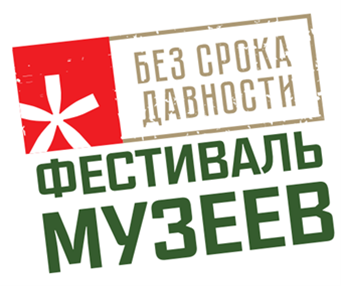 Заявка для участия во Всероссийском фестивале музейных экспозиций образовательных организаций «Без срока давности»Приложение 2Паспорт музейной экспозицииПриложение 3 Структура концепции музейной экспозицииПриложение 4Согласие участника Всероссийского фестиваля музейных экспозиций образовательных организаций «Без срока давности», проводимом в 2023 году, на обработку персональных данных и использование исследовательского проекта 
в некоммерческих целях«___» _______________2023 г.Я,____________________________________________________________________________, (Ф.И.О. полностью)документ удостоверяющий личность ___________серия_____________№______________________(вид документа, удостоверяющего личность)выдан_______________________________________________________________________________, (дата выдачи, наименование органа, выдавшего документ)зарегистрированный (ая) по адресу____________________________________________________________________________________________________________________________________________в соответствии с пунктом 4 статьи 9 Федерального закона от 27.07.2006 
№ 152-ФЗ «О персональных данных» даю свое согласие Оператору, расположенному 
по адресу: 119435, г. Москва, ул. Малая Пироговская 1, стр.1, на автоматизированную, 
а также без использования средств автоматизации обработку моих персональных данных, 
а именно:1. Совершение действий, предусмотренных пунктом 3 статьи 3 Федерального закона 
от 27.07.2006 № 152-ФЗ «О персональных данных», а именно сбор, запись, систематизацию, накопление, хранение, уточнение (обновление, изменение), извлечение, использование, передачу (распространение, предоставление, доступ), обезличивание, блокирование, удаление, уничтожение в отношении следующих персональных данных:фамилия, имя, отчество (при наличии);пол;дата рождения (год, месяц, год); место рождения;гражданство;сведения о месте регистрации и месте проживания;данные документов, удостоверяющих личность;почтовый адрес с индексом; название образовательной организации, в которой я обучаюсь / работаю, класс (курс) обучения;электронная почта; номер телефона (домашний, мобильный); иная информация, относящаяся к моей личности; фото- и видеоизображение. 2. Размещение в общедоступных источниках, в том числе 
в информационно-телекоммуникационной сети «Интернет» следующих персональных данных: фамилия, имя, отчество; название образовательной организации, в которой я обучаюсь / работаю; класс (курс) обучения; иная информация, относящаяся к личности; фото- и видеоизображение;сведения, информация о ходе Фестиваля и о его результатах.Обработка и передача третьим лицам персональных данных осуществляется 
в целях: участия в Фестиваля;организации, проведения и популяризации Фестиваля; обеспечения участия в Фестивале и мероприятиях, связанных с награждением победителей Фестиваля; формирования статистических и аналитических отчётов по результатам Фестиваля, подготовки информационных материалов; создания базы данных участников Фестиваля, размещения информации 
об участниках Фестиваля в информационно-телекоммуникационной сети «Интернет»; обеспечения соблюдения законов и иных нормативных правовых актов Российской Федерации. Настоящим я признаю и подтверждаю, что в случае необходимости предоставления персональных данных для достижения указанных выше целей третьим лицам (в том числе, но не ограничиваясь, Министерству просвещения Российской Федерации, и т. д.), а равно как при привлечении третьих лиц к оказанию услуг в моих интересах, Оператор вправе в необходимом объёме раскрывать для совершения вышеуказанных действий информацию обо мне лично (включая мои персональные данные) таким третьим лицам. Настоящее согласие вступает в силу со дня его подписания и действует в течение неопределенного срока. Я проинформирован(а), что Оператор гарантирует обработку моих персональных данных в соответствии с действующим законодательством РФ.Я предупрежден(а) об ответственности за предоставление ложных сведений 
и предъявление подложных документов.Я проинформирован(а) о том, что в соответствии с ч. 2 ст. 9 Федерального закона 
от 27.07.2006 № 152-ФЗ «О персональных данных», я имею право отозвать настоящее согласие в любой момент посредством направления соответствующего письменного заявления в адрес Оператора по почте заказным письмом с уведомлением о вручении, либо вручения соответствующего письменного заявления лично под расписку уполномоченному представителю Оператора.Я подтверждаю, что даю настоящее согласие, действуя по собственной воле, 
в своих интересах и в интересах несовершеннолетнего.«____» _____________ 2023 г. _______________ /_____________________________/(дата заполнения)                           (личная подпись)                                (расшифровка подписи)Приложение 5Лист оценивания конкурсной работы участника Всероссийского фестиваля музейных экспозиций образовательных организаций «Без срока давности» на I/II этапеФ.И.О. представителя образовательной организации  Полное наименование образовательной организацииТематическое направлениеНазвание музейной экспозицииЧлен Жюри__________________/___________________________________/подпись                                               расшифровка подписиПредседатель Жюри__________/____________________________________/           подпись                                    расшифровка подписиКоординатор__________________/__________________________________/подпись                                               расшифровка подписиПриложение 6 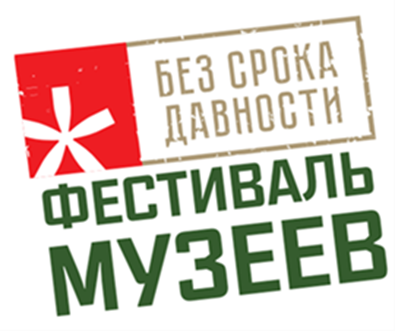 Протокол заседания жюри I/II этапа Всероссийского фестиваля музейных экспозиций образовательных организаций «Без срока давности»РЕШИЛИ: АБСОЛЮТНЫЙ ПОБЕДИТЕЛЬ:ПРИЗЁРЫ:ПОБЕДИТЕЛИ В НОМИНАЦИЯХ:Председатель Жюри___________________ /____________________________/     подпись                   расшифровка подписи Члены Жюри: № 1     ___________________ /____________________________/                          подпись                        расшифровка подписи № 2     ___________________ /____________________________/                           подпись                        расшифровка подписи 				№ 3     ___________________ /____________________________/                           подпись                        расшифровка подписи Приложение 7 Сопроводительный лист передачи работ-победителей II этапа на III этап Всероссийского фестиваля музейных экспозиций образовательных организаций 
«Без срока давности» Наименование (полное) субъекта Российской Федерации Председатель Жюри_________________ /____________________________/подпись			расшифровка подписи Координатор _______________________________/_____________________/						подпись		расшифровка подписиМППриложение 8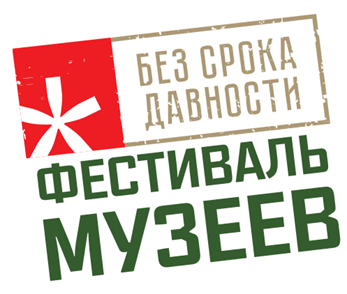 Рейтинговый список по итогам проведения I/II этапа Всероссийского фестиваля музейных экспозиций образовательных организаций «Без срока давности»Год ______________________________________________________________ Субъект Российской Федерации __________________________________________________________________ Председатель Жюри_________________ /____________________________/подпись			расшифровка подписи Координатор ______________________________/_____________________/						подпись		расшифровка подписи											МП№ п/пКритерийПоказательСодержание показателя1Содержание музейной экспозиции1.1. Соответствие конкурсной заявки выбранному тематическому направлениюПоказатель раскрывает соответствует 
ли конкурсная заявка выбранному тематическому направлению.3 балла – соответствие0 баллов – несоответствие1Содержание музейной экспозиции1.2. Соответствие содержания музейной экспозиции заявленной темеПоказатель показывает, насколько содержание музейной экспозиции соответствует заявленной теме. 3 балла – полностью соответствует2 балла – соответствует, но не полностью1 балл – соответствия минимальны0 баллов – не соответствует1Содержание музейной экспозиции1.3. Полнота раскрытия темы музейной экспозиции3 балла – тема полностью раскрыта2 балла – тема раскрыта 
с незначительными содержательными ошибками1 балл – тема раскрыта, но ошибки носят существенный характер0 баллов – тема не раскрыта1Содержание музейной экспозиции1.4. Оригинальность авторского замысла3 балла – замысел оригинален, не имеет аналогов в музейной деятельности2 балла – замысел оригинален, но имеются заимствования1 балл – замысел не оригинален, присутствуют элементы повторений0 баллов – замысел не оригинален, отличается шаблонностью1Содержание музейной экспозиции1.5. Использование музейных экспонатов, научно-вспомогательных материалов и средств музейного показа3 балла – в экспозиции активно используются музейные экспонаты, научно-вспомогательные материалы 
и средства музейного показа2 балла – в экспозиции присутствуют элементы показа музейных экспонатов, научно-вспомогательных материалов 
и средств музейного показа, хотя они не имеют целостной системы1 балл – используются музейные экспонаты, но без помощи научно-вспомогательных материалов и средств музейного показа0 баллов – не используются/ отсутствуют1Содержание музейной экспозиции1.6. Привлечение дополнительных научных и художественных материалов, и их корректное использование3 балла – в экспозиции активно 
и корректно использованы научные и художественные материалы2 балла – в экспозиции активно используются научные и художественные материалы, но корректность вызывает сомнения1 балл – в экспозиции используются только научные или только художественные материалы, корректность при этом невысокая0 баллов – в экспозиции не используются научные и художественные материалы1Содержание музейной экспозиции1.7. Наличие региональной специфики музейной экспозиции3 балла – в экспозиции активно отмечается региональная специфика, используются материалы краеведов 
и участников поисковых экспедиций2 балла – в экспозиции региональная специфика выражена неконкретно, материал имеет акцент 
на общероссийский масштаб1 балл – в экспозиции региональная специфика выражена слабо, материалы краеведов и участников поисковых отрядов практически не используются0 баллов – в экспозиции региональная специфика не выражена. 1Содержание музейной экспозиции1.8. Соответствие музейной экспозиции возрастной классификации информационной продукции 16+3 балла – музейная экспозиция полностью соответствует возрастной классификации информационной продукции 16+ 2 балла – музейная экспозиция в целом соответствует возрастной классификации информационной продукции 16+1 балл – музейная экспозиция частично соответствует возрастной классификации информационной продукции 16+0 баллов – музейная экспозиция 
не соответствует возрастной классификации информационной продукции 16+2Художественное и техническое оформление музейной экспозиции2.1. Использование экспозиционной площади3 балла – музейная экспозиция активно используется2 балла – музейная экспозиция используется фрагментарно1 балл – музейная экспозиция практически 
не используется0 баллов – музейная экспозиция 
не используется2Художественное и техническое оформление музейной экспозиции2.2. Владение средствами музейного показа3 балла – участники проекта уверенно владеют средствами музейного показа2 балла – участники проекта владеют средствами музейного показа, 
но не вполне демонстрируют свои умения1 балл – владение средствами музейного показа поверхностное и шаблонное0 баллов – отсутствие владения средствами музейного показа2Художественное и техническое оформление музейной экспозиции2.3. Эстетическое решение3 балла – авторы продемонстрировали оригинальное эстетическое решение 
экспозиции2 балла – эстетическое решение оригинально, но присутствуют шаблонные элементы1 балл – эстетическое решение шаблонное 
с небольшими оригинальными компонентами0 баллов – эстетическое решение шаблонное, не выразительное2Художественное и техническое оформление музейной экспозиции2.4. Наличие интерактивных элементов3 балла – интерактивные элементы присутствуют и активно применяются2 балла – интерактивные элементы присутствуют, но их применение несистемно1 балл – интерактивные элементы практически не присутствуют или используются некорректно0 баллов – интерактивные элементы отсутствуют3Учебно-воспитательный и просветительский потенциал музейной экспозиции3.1. Применимость содержания музейной экспозиции в образовательном процессе3 балла – содержание музейной экспозиции применяется 
в образовательном процессе, экспозиция используется при проведении учебных занятий2 балла – содержание музейной экспозиции применяется 
в образовательном процессе, 
но это носит фрагментарный характер1 балл – содержание экспозиции практически не применяется 
в образовательном процессе0 баллов – содержание экспозиции 
не применяется в образовательном процессе3Учебно-воспитательный и просветительский потенциал музейной экспозиции3.2. Участие обучающихся в музейной экспозиции3 балла – обучающиеся активно участвуют в организации и деятельности музейной экспозиции2 балла – обучающиеся принимают опосредованное участие в деятельности экспозиции (периодически проводятся учебные занятия)1 балл – обучающиеся практически 
не участвуют в организации 
и сопровождении экспозиции0 баллов – обучающиеся не участвуют 
в организации и сопровождении экспозиции3Учебно-воспитательный и просветительский потенциал музейной экспозиции3.3. Включенность экспозиции в культурное пространство региона3 балла – экспозиция активно включена 
в культурное пространство региона, 
она демонстрируется в других учебных заведения и (или) имеет большое количество посетителей из других мест региона2 балла – экспозиция включена 
в культурное пространство региона, она известна жителям других местностей1 балл – экспозиция практически 
не включена в культурное пространство региона, она не выставляется в других районах, но ее посетителями являются жители места ее нахождения0 баллов – экспозиции не включена 
в культурное пространство регионаНаименование субъекта Российской ФедерацииПолное название образовательной организации в соответствии с уставомИндекс и почтовый адрес образовательной организацииЭлектронная почта образовательной организацииТелефон образовательной организации (с кодом населенного пункта)Тематическое направление музейной экспозицииНазвание музейной экспозицииФ. И. О. представителя образовательной организации, представляющего музейную экспозицию образовательной организации на ФестивалеДолжность представителя образовательной организации в образовательной организацииЭлектронная почта представителя образовательной организации, представляющего музейную экспозицию образовательной организации на ФестивалеКонтактный телефон представителя образовательной организации, представляющего музейную экспозицию образовательной организации на ФестивалеСубъект Российской ФедерацииПолное название образовательной организации Наименование музейной экспозицииДата создания экспозицииФИО автора экспозицииПеречень основная документации по экспозиции (приказ об открытии музея, план работы экспозиции, книги учета и др.)Характеристика помещения, необходимого для экспозицииКраткое содержание экспозицииКраткая характеристика основного фондаНаименование шефствующего государственного музея (при наличии)Экскурсионная работаШтат музеяКонтактные данные:Адрес с индексом, телефон с кодом, электронная почта, сайт школы и музеяНазвание музейной /выставочной/виртуальной экспозицииАвторы экспозиции (с указанием должностей)Тема экспозицииЦельЗадачиАктуальностьОписание экспозицииПредполагаемый результат работы экспозиции№ п/пКритерийПоказателиБаллы (от 0 до 3)Баллы (от 0 до 3)Баллы (от 0 до 3)№ п/пКритерийПоказателиЧлен жюри 1Член жюри 2Член жюри 31Содержание музейной экспозиции1.1. Соответствие конкурсной заявки выбранному тематическому направлению1Содержание музейной экспозиции1.2. Соответствие содержания музейной экспозиции заявленной теме1Содержание музейной экспозиции1.3. Полнота раскрытия темы музейной экспозиции1Содержание музейной экспозиции1.4. Оригинальность авторского замысла1Содержание музейной экспозиции1.5. Использование музейных экспонатов, научно-вспомогательных материалов и средств музейного показа1Содержание музейной экспозиции1.6. Привлечение дополнительных научных и художественных материалов, и их корректное использование1Содержание музейной экспозиции1.7. Наличие региональной специфики музейной экспозиции1Содержание музейной экспозиции1.8. Соответствие музейной экспозиции возрастной классификации информационной продукции 16+2Художественное и техническое оформление музейной экспозиции2.1. Использование экспозиционной площади2Художественное и техническое оформление музейной экспозиции2.2. Владение средствами музейного показа2Художественное и техническое оформление музейной экспозиции2.3. Эстетическое решение2Художественное и техническое оформление музейной экспозиции2.4. Наличие интерактивных элементов3Учебно-воспитательный и просветительский потенциал музейной экспозиции3.1. Применимость содержания музейной экспозиции в образовательном процессе3Учебно-воспитательный и просветительский потенциал музейной экспозиции3.2. Участие обучающихся в музейной экспозиции3Учебно-воспитательный и просветительский потенциал музейной экспозиции3.3. Включенность экспозиции в культурное пространство регионаИтого:Итого:Итого:Общий балл:Общий балл:Общий балл:Экспертное мнение:Экспертное мнение:Экспертное мнение:Экспертное мнение:Экспертное мнение:Экспертное мнение:Дата: Дата: Дата: Дата: Дата: Дата: Общеобразовательная организация (категория 1)Общеобразовательная организация (категория 1)Общеобразовательная организация (категория 1)Общеобразовательная организация (категория 1)Общеобразовательная организация (категория 1)                                     ОценкаНаименование образовательной организации, участник Фестивалячлен жюри № 1член жюри № 2член жюри № 3ИтогОбразовательная организацияНазвание экспозицииСубъект Российской ФедерацииНоминацияТематическое направлениеОбразовательная организацияНазвание экспозицииСубъект Российской Федерации НоминацияТематическое направлениеОбразовательная организацияНазвание экспозицииСубъект Российской ФедерацииНоминацияТематическое направлениеНазвание образовательной организации Итоговый балл Общеобразовательная организация (категория 1)Общеобразовательная организация (категория 1)Профессиональная образовательная организация (категория 2)Профессиональная образовательная организация (категория 2)Образовательная организация высшего образования(категория 3)Образовательная организация высшего образования(категория 3)№ Образовательная организация Образовательная организация Название конкурсного материалаИтоговый балл (в порядке убывания) Общеобразовательные организации (категория 1)Общеобразовательные организации (категория 1)Общеобразовательные организации (категория 1)Общеобразовательные организации (категория 1)1 2 3 Профессиональные образовательные организации (категория 2)Профессиональные образовательные организации (категория 2)Профессиональные образовательные организации (категория 2)Профессиональные образовательные организации (категория 2)1 2 3 Образовательные организации высшего образования (категория 3)Образовательные организации высшего образования (категория 3)Образовательные организации высшего образования (категория 3)Образовательные организации высшего образования (категория 3)1 2 3 